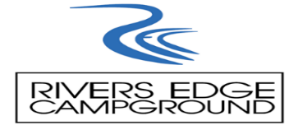 P.O. Box 966Barboursville, WV 25504Camp Rules and GuidelinesGeneral:We reserve the right to refuse entrance to anyone.We reserve the right to evict, without notice, anyone who is in violation of our guidelines.  With no refund. NO REFUNDS GIVEN FOR ANY REASON.Payment for site is due upon designated days listed on payment letter and liability release.  Failure to do so will result in $25 late fee.  Payment of lease constitutes agreement in full with liability waiver and rule/guidelinesDisturbances of any kind with camper or guest will result in eviction from campground.  Including but not limited to the examples below:FightingCreating a threatening environment of any kind Domestic disputesRepeated noise violationsLarge uncontrolled fires that threaten propertyReckless behavior anywhere on groundsAny incident that results in law enforcement on the propertyFollowing eviction Evicted party will be given 48 hrs to arrange supervised removal of property from grounds.  This supervision will be the camp host at the very least and police may be required depending on this situation. Following 48 hrs any and all property will be placed with a local impound yard or storage facility at owners expense.As per signed agreement we are not responsible for any accident or injury to you or your guest or for loss of property of any kind.River’s Edge Campground requires campers obtain the necessary property and liability insurance to cover any incident or accident that may occur during this outdoor experience.A code will be given for access to the campground.  If we experience issues with the electric gate we will start manually locking the gate.  We will issue a key or combination to all campers once a deposit has been received.  The deposit will be returned when the key is returned.Gate codes may be changed throughout the year.  If we notice a code has been shared on social media or equivalent it will result in a gate code change.  Gate code will be changed at every year at the very least on March 1st and listed on the new release.Visitors’ vehicles may enter the camping area only for the purpose of discharging passengers and equipment, and may be parked in the Visitor Parking Lot.Visitor parking is located on the right hand side of large garage by the pool and behind the new North end camp site towards the road.The North end Visitor parking area near the new spaces will also be considered the Storage Area for boats and/or additional recreational vehicles and supplies.In no event will more than two vehicles be permitted at any campsite.Please refrain from parking in the area between the shower and the main road coming in.  This is to eliminate small children running between parked cars, then returning to their trailers from the playground and shower area.Please refrain from parking on any septic leach bed areasObey all posted speed limits, and travel direction signsDo not travel from roads unless directed to do so.Speed bumps are in place for this reason.  Do not travel in the grass around them as this creates muddy situations we would all like to avoid.Campers must report visitors staying overnight at the office.  Overnight fee of $5.00 per person per night when campsite exceeds 5 people.No tents are allowed on any site with a camper.Vehicle, camper, golf cart, and boat washing is not permitted, unless approved by the office.  Please contact the office or see the rates page on the website for water use surcharge.Campers temporarily vacating their sites must notify the office to avoid re-selling the site.There is no sub-leasing of camp site permittedWashers, dryers, and electric heaters built in campers must register with the office.Outdoor decorative lights are to be turned off during daylight hours – Please turn off all lights when you retire at night.  Fees for leaving lights on all night are listed below.  LED lights are recommended.Air conditioners and lights must be turned off when leaving the campground.  Outdoor lights and air conditioning running while away from the camp is unnecessary and increases camp costs for everyone.  Repeat offenders will be charged a $10 surcharge per occurrence and power will be disconnected.Quiet hours begin at 11pm on weekends and 10pm on weekdays.  We understand some campers may enjoy socializing later, but please do so by being courteous to your neighbors.  Reduce fire heightReduce light levelsReduce noise levelsCampers are responsible for maintaining their camp site in a clean and orderly fashion.Lawn and weeds maintained in a respectable fashion.Trash and debris removed at all times.Toys, bikes, golf carts, and vehicles parked or stored in a fashion not to impede on your neighbors.Failure to maintain these standards will result in the following fees:Mow & trim = $30Remove debris = $15/hrGarbage dumpsters are for camp use only, and we need help keeping it this way to reduce fees.Do not bring garbage from home.Normal household garbage onlyDo not put oversize items in or around the dumpsters including but not limited to:Mattresses, couches, chairs, grills, etc.Do not put brush (leaves, branches, wood, etc.) in dumpstersPlease utilize the debris pile South of the pondAnd/or the youth burn pile Close lids on dumpsters at all times eliminate health violationsOutside unauthorized use will lead to prosecution if caught –please help us stop this.Dumpsters will be monitored closely with cameras and violators will be assessed charged directly related to additional fees charged by garbage company.Please store all boats, campers, and trailers in the storage area.Do not park or store anything in vacant lots.Do not park within 6’ of any utility.  Including the electrical service center in the lower central camping area.All sewer hoses must have a sewer ring before going into sewer lines.  No loose lines.  Please see office, camp host, or neighbor for guidelinesShelter usage is reserved for campers onlyThis must be reserved through the office, camp host, or emailStandard fee will be $10/hr for groups of 40 or lessLarge group fee will be on a case by case basis and should be discussed with ErikaPayment must be received prior to reservation being finalCheck out on final day of the season will be 1pm.  All electrical and water services will be turned off at this time.River, Pool, & Pond:Campers are responsible for their own safety at all times but should take extra precaution with any water feature.River bank and ramp can be hazardous and gate may be open in these conditions.You must survey the terrain prior to entering the area to avoid unsafe conditions and putting yourself and/or your property in a dangerous situation.Children must be supervised at all timesNo swimming in the pondNo golf carts near the pond or beyond any barriers Pond is for campers and guests only Pond will be catch and release Potential event rules or deviations to the catch and release policy will be noted on website, Facebook, and office doorGolf Carts:Camper owned golf carts operated within the campground must be driven by a licensed operator. Liability insurance will be required to drive vehicle in the campgroundChildren can operate a golf cart with the assistance of a parent or guardian All golf carts must obey all speed limits and standard vehicle laws.  Travel the designated directionTravel with lights on at nightNo gasoline engine driven vehicles permittedFailure maintain proper speeds and control will result in revoking of this privilege until further notice from management.Motorized Bikes:May be started and operated only on the designated bike trail between 10 am and the time the dusk-to-dawn lights turn on.They must be pushed or carried to the trail area.Children must have a licensed driver with them.Please contact the office with any additional questions.Emergency Services:Camp management needs notified anytime emergency services are called to the property for any reasonFirst aid kit is located in the officeAED (Defibrillator) will be mounted at both laundry rooms in summer months and in North laundry only during winter monthsTampering with AED will result in camper repairing or replacing unit as needed.Emergency shelters will be Both bathhouses and officeStructures:Any structures permanently fixed to the property will become property of campground once camper leaves.  Temporary decks or structures need to be secured to the ground per FEMA guidelines.  Any temporary structure that camper wants to take with them will need to be removed at time of departure.Any and all structures need approved by management prior to build for proper placementAll structures require a building permit to avoid fines and structure demolitionAll structures must meet FEMA code and camper should be able to be moved within 20 minutes for emergency purposes (old campers prior to 2018 are grandfathered in, but steps need taken to ensure it can be moved quickly).FEMA guidelines can be found in the office or on the FEMA web site.